Thank you letter for business meeting sent a week after the meetingDear (Name),(Name of Business),My name is _____, and I recently met with you on ______ to discuss business. I am thankful that you gave me the opportunity to meet with you, and learn from you. I look forward to meeting you again, and hope that we can set up more business meetings in the future. I am truly grateful for your interest in meeting with me, and hope we can take matters further in the future.Yours Truly,(Your Name)(Business Name)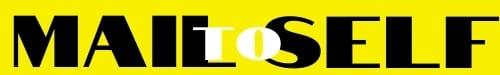 